Министерство  здравоохранения  Новосибирской  области                                 государственное автономное профессиональное образовательное учреждение  Новосибирской области «Барабинский медицинский колледж»                                                               ПРИКАЗ«20» августа 2021г.                                                                                               №  53г. БарабинскО продлении приемной кампании                                                                                     2021-2022 учебного года В целях выполнения государственного задания на подготовку специалистов со средним медицинским образованием, выполнения контрольных цифр набора абитуриентов по специальности 34.02.01 Сестринское дело на 2021 – 2022 учебный год, соответствии с пунктом 46 Порядка приема на обучение по образовательным программам среднего профессионального образования, утвержденного приказом Министерства просвещения Российской Федерацииот 2 сентября 2020 г. N 457, правилами приема в ГАПОУ НСО «Барабинский медицинский колледж», на основании решения приемной комиссии колледжа,П Р И К А З Ы В А Ю: Продлить работу приемной комиссии колледжа до полного фактического выполнения утверждённых контрольных цифр приёма на обучение по специальности 34.02.01 Сестринское дело на 2021 – 2022 учебный год. График работы приемной комиссии по дополнительному набору утвердить следующий: понедельник – пятница с 9.00. до 17.00, обеденный перерыв с 12.00. до 13.00, суббота и воскресенье – выходные дни.Продлить работу экзаменационной комиссии по проведению вступительных испытаний для абитуриентов по специальности 34.02.01 Сестринское дело до полного фактического выполнения утверждённых контрольных цифр приёма.Вступительные испытания для абитуриентов, подающих заявление и документы о приеме в дополнительный период, проводить не позднее дня, следующего за днём подачи документов.В целях обеспечения максимально быстрой адаптации к обучению зачисление лиц, принятых в период дополнительного приема, осуществлять на следующий день после подачи поступающими документов при условии успешного прохождения вступительного испытания, рекомендации к зачислению от приемной комиссии и фактического предоставления оригинала аттестата в приемную комиссию колледжа.Во всех прочих пунктах, за исключением особенностей, указанных в  п.1 – 5 настоящего приказа, приёмной, экзаменационной комиссиям  осуществлять приём документов от абитуриентов, проведение вступительных испытаний, информационное сопровождение работы приёмной комиссии в соответствии с действующими Правилами приема в ГАПОУ НСО «Барабинский медицинский колледж».В случае зачисления обучающихся после 01 сентября 2021г. заместителю директора по УВР О.В. Владимировой обеспечить составление для каждого конкретного абитуриента индивидуального учебного плана в зависимости от сроков начала обучения.По достижению полного фактического заполнения вакантных мест и выполнению контрольных цифр набора ответственному секретарю приемной комиссии М.Г. Шейко обеспечить информирование о завершении приёма на обучение на официальном сайте колледжа, стенде приёмной комиссии колледжа.Контроль за исполнением приказа оставляю за собой.Директор  колледжа  	                   	                  Е.В. КалининаС приказом ознакомлены:                                                                  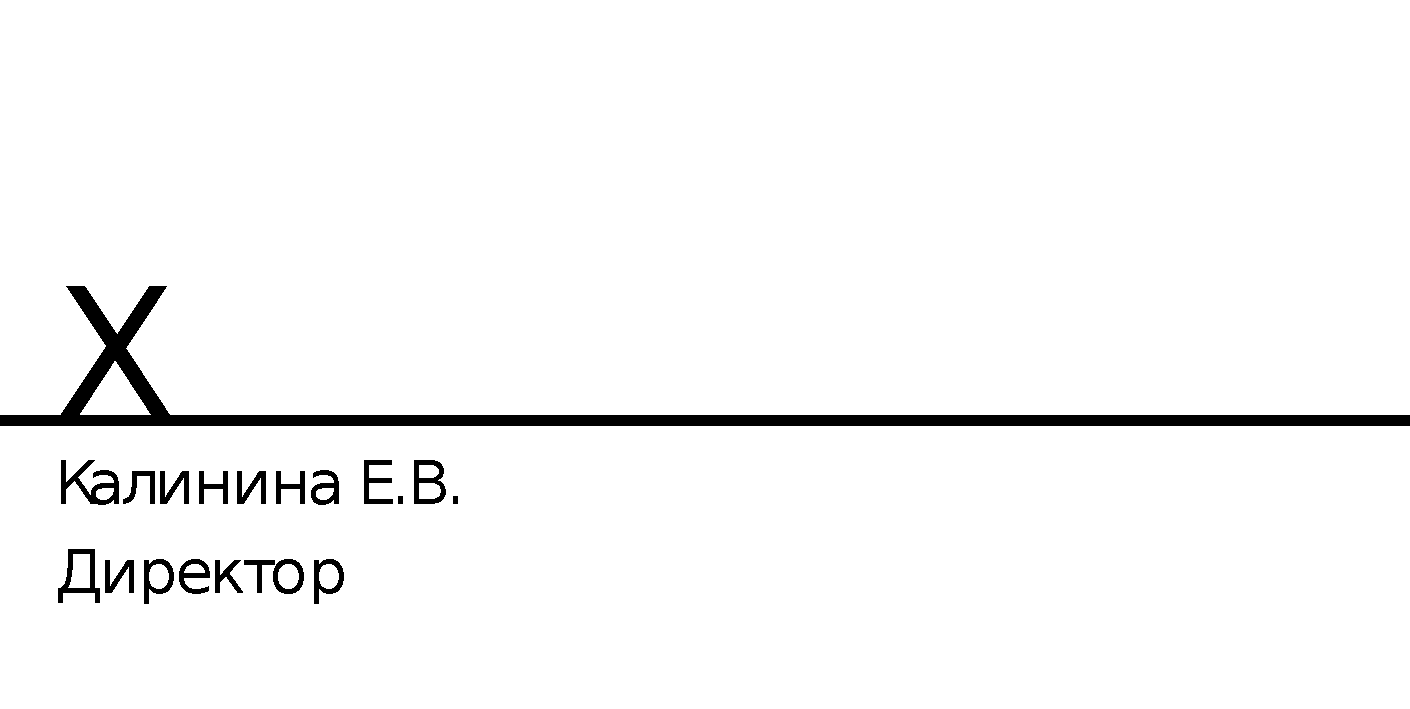 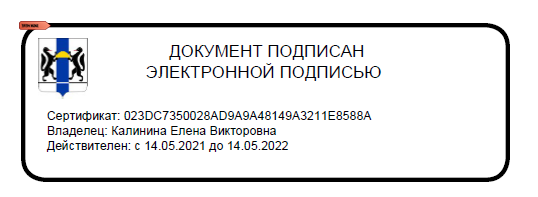 